от «13» 07  2018 г.		                                                                                                                           № 870О внесении изменений в муниципальнуюцелевую программу МО «Город Мирный»«Благоустройство территорий города на 2018-2022 годы»,утвержденную Постановлением городской Администрации от 25.12.2017 № 2028В соответствии с Постановлением городской Администрации от 12.12.2014 № 820  «О порядке разработки, реализации и оценки эффективности муниципальных целевых программ муниципального образования «Город Мирный» Мирнинского района Республики Саха (Якутия)», Постановлением городской Администрации от 08.12.2017 №1914 «О Перечне муниципальных целевых программ МО «Город Мирный», решением сессии Мирнинского районного Совета депутатов от 20.06.2018 года III-№ 32-13 «О внесении изменений и дополнений в решение сессии Мирнинского районного Совета депутатов от 21.11.2017 года III-№28-15 «О бюджете муниципального образования «Мирнинский район» Республики Саха (Якутия) на 2018 год и на плановый период 2019 и 2020 годов», городская Администрация постановляет:Внести в муниципальную целевую программу МО «Город Мирный» «Благоустройство территорий города на 2018-2022 годы» (далее – Программа), утвержденную Постановлением городской Администрации от 25.12.2017 № 2028, следующие изменения: В паспорте Программы строку «Объем и источники финансирования программы» изложить в следующей редакции:В разделе «Ресурсное обеспечение программы» таблицу изложить в следующей редакции:«Систему программных мероприятий муниципальной целевой программы МО «Город Мирный» «Благоустройство территорий города на 2018-2022 годы» изложить в редакции согласно приложению к настоящему Постановлению. Опубликовать настоящее Постановление в порядке, предусмотренном Уставом МО «Город Мирный».Контроль исполнения настоящего Постановления оставляю за собой.Глава города 			 	                                                                                   К.Н. АнтоновАДМИНИСТРАЦИЯМУНИЦИПАЛЬНОГО ОБРАЗОВАНИЯ«Город Мирный»МИРНИНСКОГО РАЙОНАПОСТАНОВЛЕНИЕ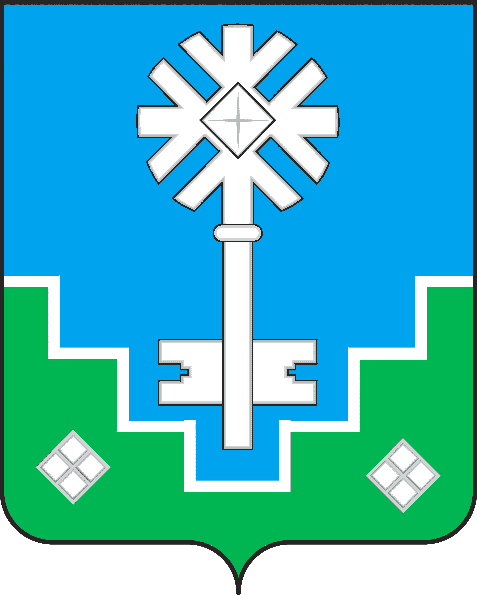 МИИРИНЭЙ ОРОЙУОНУН«Мииринэйкуорат»МУНИЦИПАЛЬНАЙ ТЭРИЛЛИИДЬАhАЛТАТАУУРААХОбъем и источники финансирования программыОбщий объем расходов на реализацию программы составляет:Всего: 1 111 984 486,65 руб.Государственный бюджет РС (Я) – 4 785 420,00 руб.Бюджет МО «Мирнинский район» - 79 454 630,65 руб.Бюджет МО «Город Мирный» - 1 027 744 436,00 руб.Иные источники – 0,00 руб.Всегов т.ч. Государственный бюджет РС(Я)Бюджет МО «Мирнинский район»Бюджет МО «Город Мирный»Иные источники2018-2022 годы1 111 984 486,654 785 420,0079 454 630,651 027 744 436,000,002018233 997 351,654 785 420,0079 454 630,65149 757 301,000,002019202 442 031,000,000,00202 442 031,000,002020209 524 528,000,000,00209 524 528,000,002021225 418 057,000,000,00225 418 057,000,002022240 602 519,000,000,00240 602 519,000,00ПриложениеПриложениеПриложениеПриложениеПриложениеПриложениеПриложениеПриложениек Постановлению городской Администрациик Постановлению городской Администрациик Постановлению городской Администрациик Постановлению городской Администрациик Постановлению городской Администрациик Постановлению городской Администрациик Постановлению городской Администрациик Постановлению городской Администрацииот "13" 07 2018г. № 870от "13" 07 2018г. № 870от "13" 07 2018г. № 870от "13" 07 2018г. № 870от "13" 07 2018г. № 870от "13" 07 2018г. № 870от "13" 07 2018г. № 870от "13" 07 2018г. № 870Система программных мероприятий муниципальной целевой программы МО "Город Мирный"Система программных мероприятий муниципальной целевой программы МО "Город Мирный"Система программных мероприятий муниципальной целевой программы МО "Город Мирный"Система программных мероприятий муниципальной целевой программы МО "Город Мирный"Система программных мероприятий муниципальной целевой программы МО "Город Мирный"Система программных мероприятий муниципальной целевой программы МО "Город Мирный"Система программных мероприятий муниципальной целевой программы МО "Город Мирный"Система программных мероприятий муниципальной целевой программы МО "Город Мирный""Благоустройство территории города" на 2018-2022 годы"Благоустройство территории города" на 2018-2022 годы"Благоустройство территории города" на 2018-2022 годы"Благоустройство территории города" на 2018-2022 годы"Благоустройство территории города" на 2018-2022 годы"Благоустройство территории города" на 2018-2022 годы"Благоустройство территории города" на 2018-2022 годы"Благоустройство территории города" на 2018-2022 годыПЕРЕЧЕНЬ ПРОГРАММНЫХ МЕРОПРИЯТИЙПЕРЕЧЕНЬ ПРОГРАММНЫХ МЕРОПРИЯТИЙПЕРЕЧЕНЬ ПРОГРАММНЫХ МЕРОПРИЯТИЙПЕРЕЧЕНЬ ПРОГРАММНЫХ МЕРОПРИЯТИЙПЕРЕЧЕНЬ ПРОГРАММНЫХ МЕРОПРИЯТИЙПЕРЕЧЕНЬ ПРОГРАММНЫХ МЕРОПРИЯТИЙПЕРЕЧЕНЬ ПРОГРАММНЫХ МЕРОПРИЯТИЙПЕРЕЧЕНЬ ПРОГРАММНЫХ МЕРОПРИЯТИЙруб.руб.руб.руб.руб.руб.руб.руб.Номер проектаМероприятия программыВсего финансовых средствГосударственный бюджет РС (Я)Бюджет МО "Мирнинский район"Бюджет МО "Город мирный" Иные источникиИсполнители12345678ВСЕГО ПО  ПРОГРАММЕ1 111 984 486,654 785 420,0079 454 630,651 027 744 436,000,002018233 997 351,654 785 420,0079 454 630,65149 757 301,000,002019202 442 031,000,000,00202 442 031,000,002020209 524 528,000,000,00209 524 528,000,002021225 418 057,000,000,00225 418 057,000,002022240 602 519,000,000,00240 602 519,000,001.Содержание и ремонт объектов уличного освещения154 588 281,000,000,00154 588 281,000,00МКУ "УЖКХ"201819 692 178,000,000,0019 692 178,000,00201927 039 944,000,000,0027 039 944,000,00202030 998 359,000,000,0030 998 359,000,00202135 668 732,000,000,0035 668 732,000,00202241 189 068,000,000,0041 189 068,000,001.1.Обслуживание линий освещения (ВЛ-04)45 637 667,000,000,0045 637 667,000,00МКУ "УЖКХ"20189 505 779,009 505 779,0020198 320 974,008 320 974,0020208 778 628,008 778 628,0020219 261 453,009 261 453,0020229 770 833,009 770 833,001.2.Освещение улиц и площадей97 278 267,000,000,0097 278 267,000,00МКУ "УЖКХ"20185 792 040,005 792 040,00201917 042 889,0017 042 889,00202020 451 466,0020 451 466,00202124 541 760,0024 541 760,00202229 450 112,0029 450 112,001.3.Замена опор освещения3 406 719,000,000,003 406 719,000,00МКУ "УЖКХ"20180,000,002019784 549,00784 549,002020827 699,00827 699,002021873 222,00873 222,002022921 249,00921 249,001.4.Окраска опор освещения2 064 677,000,000,002 064 677,000,00МКУ "УЖКХ"20180,000,002019475 484,00475 484,002020501 635,00501 635,002021529 225,00529 225,002022558 333,00558 333,001.5.Восстановление сетей уличного освещения6 200 951,000,000,006 200 951,000,00МКУ "УЖКХ"20184 394 359,004 394 359,002019416 048,00416 048,002020438 931,00438 931,002021463 072,00463 072,002022488 541,00488 541,002.Очистка и посадка зеленой зоны48 973 322,000,00398 888,0048 574 434,000,00МКУ "УЖКХ"20187 525 271,000,00398 888,007 126 383,000,0020199 639 844,000,000,009 639 844,000,00202010 104 035,000,000,0010 104 035,000,00202110 593 758,000,000,0010 593 758,000,00202211 110 414,000,000,0011 110 414,000,002.1.Организация работ по цветочному оформлению города в весенне-летний периоды, посадка цветов и посев травы30 315 450,000,000,0030 315 450,000,00МКУ "УЖКХ"20184 506 960,004 506 960,0020195 943 553,005 943 553,0020206 270 448,006 270 448,0020216 615 323,006 615 323,0020226 979 166,006 979 166,002.2.Устройство газона4 000 000,000,000,004 000 000,0020180,000,0020191 000 000,001 000 000,0020201 000 000,001 000 000,0020211 000 000,001 000 000,0020221 000 000,001 000 000,002.3.Организация работ по декоративному озеленению города, посадка деревьев и кустарников800 000,000,000,00800 000,0020180,000,002019200 000,00200 000,002020200 000,00200 000,002021200 000,00200 000,002022200 000,00200 000,002.4.Обслуживание зеленых насаждений7 387 672,000,000,007 387 672,000,00МКУ "УЖКХ"20181 193 637,001 193 637,0020191 426 452,001 426 452,0020201 504 907,001 504 907,0020211 587 677,001 587 677,0020221 674 999,001 674 999,002.5.Выполнение работ по расчистке от сухостоя территорий, прилегающих к аллеям, тротуарам и площадям6 470 200,000,00398 888,006 071 312,000,00МКУ "УЖКХ"20181 824 674,00398 888,001 425 786,0020191 069 839,001 069 839,0020201 128 680,001 128 680,0020211 190 758,001 190 758,0020221 256 249,001 256 249,003. Организация ритуальных услуг и содержание мест захоронения38 270 210,000,000,0038 270 210,000,00МКУ "УЖКХ"20186 902 932,000,000,006 902 932,000,0020197 258 393,000,000,007 258 393,000,0020207 633 405,000,000,007 633 405,000,0020218 029 041,000,000,008 029 041,000,0020228 446 439,000,000,008 446 439,000,003.1.Содержание и благоустройство городского кладбища5 314 920,000,000,005 314 920,000,00МКУ "УЖКХ"20181 034 792,001 034 792,002019985 690,00985 690,0020201 039 903,001 039 903,0020211 097 097,001 097 097,0020221 157 438,001 157 438,003.2.Асфальтирование дорожек, внутриквартальных проездов на территории кладбища8 803 811,000,000,008 803 811,000,00МКУ "УЖКХ"20181 577 436,001 577 436,0020191 664 194,001 664 194,0020201 755 725,001 755 725,0020211 852 290,001 852 290,0020221 954 166,001 954 166,003.3.Отведение и регистрация мест захороненения, выдача справок21 951 479,000,000,0021 951 479,000,00МКУ "УЖКХ"20183 850 704,003 850 704,0020194 168 509,004 168 509,0020204 397 777,004 397 777,0020214 639 654,004 639 654,0020224 894 835,004 894 835,003.4.Нормативные публичные обязательства МО "Город Мирный" по компенсации разницы между стоимостью услуг, предоставляемых согласно гарантированному перечню на погребение умерших(погибших) граждан и размером социального размера на погребение2 200 000,000,000,002 200 000,000,00Администрация МО "Город Мирный"2018440 000,00440 000,002019440 000,00440 000,002020440 000,00440 000,002021440 000,00440 000,002022440 000,00440 000,003.5. Доставка безродных граждан от места обнаружения до морга 0,000,000,000,000,00МКУ "УЖКХ"20180,000,0020190,0020200,0020210,0020220,004.Содержание скверов и площадей78 883 893,000,000,0078 883 893,000,00МКУ "УЖКХ"201811 852 984,000,000,0011 852 984,000,00201915 283 236,000,000,0015 283 236,000,00202016 258 814,000,000,0016 258 814,000,00202117 219 883,000,000,0017 219 883,000,00202218 268 976,000,000,0018 268 976,000,004.1.Покраска ограждений дорог, скверов и площадей3 760 265,000,000,003 760 265,000,00МКУ "УЖКХ"20180,000,002019890 420,00890 420,002020939 393,00939 393,002021939 393,00939 393,002022991 059,00991 059,004.2.Поддержание благоустройства памятных мест города, скверов и площадей52 930 716,000,000,0052 930 716,000,00МКУ "УЖКХ"20186 369 617,006 369 617,00201910 722 764,0010 722 764,00202011 312 516,0011 312 516,00202111 934 705,0011 934 705,00202212 591 114,0012 591 114,004.3.Обслуживание и содержание гидротехнических сооружений (содержание фонтана и Ботанического сада (ручеек))3 579 026,000,000,003 579 026,000,00МКУ "УЖКХ"2018669 481,00669 481,002019670 052,00670 052,002020706 905,00706 905,002021745 785,00745 785,002022786 803,00786 803,004.4.Содержание и обслуживание городского парка18 613 886,000,000,0018 613 886,000,00МКУ "УЖКХ"20184 813 886,004 813 886,0020193 000 000,003 000 000,0020203 300 000,003 300 000,0020213 600 000,003 600 000,0020223 900 000,003 900 000,005.Текущее содержание и ремонт дорог общего пользования и инженерных сооружений на них527 290 815,000,0019 248 350,00508 042 465,000,00МКУ "УЖКХ"201897 376 436,000,0019 248 350,0078 128 086,000,002019103 167 378,000,000,00103 167 378,000,002020103 309 039,000,000,00103 309 039,000,002021108 813 062,000,000,00108 813 062,000,002022114 624 900,000,000,00114 624 900,000,005.1.Содержание автомобильных дорог234 309 357,003 000 000,0045 461 458,73269 186 501,500,00МКУ "УЖКХ"201841 090 888,0041 090 888,00201944 497 148,0044 497 148,00202046 944 491,0046 944 491,00202149 526 438,0049 526 438,00202252 250 392,0052 250 392,005.2.Содержание городских тротуаров78 859 373,000,000,0078 859 373,000,00МКУ "УЖКХ"201813 088 011,0013 088 011,00201915 146 552,0015 146 552,00202015 979 612,0015 979 612,00202116 858 490,0016 858 490,00202217 786 708,0017 786 708,005.3.Устройство и ремонтно-восстановительные работы водопропускных лотков, спутников водопропускных гильз4 471 201,000,000,004 471 201,000,00МКУ "УЖКХ"20181 123 949,001 123 949,002019647 252,00647 252,002020900 000,00900 000,002021900 000,00900 000,002022900 000,00900 000,005.4.Обрезка зеленных насаждений2 135 554,000,000,002 135 554,000,00МКУ "УЖКХ"2018382 641,00382 641,002019403 686,00403 686,002020425 889,00425 889,002021449 313,00449 313,002022474 025,00474 025,005.5.Обновление парка специализированной дорожной техники4 800 000,000,000,004 800 000,000,00МКУ "УЖКХ"20180,000,0020194 800 000,004 800 000,0020200,0020210,0020220,005.6.Изготовление и установка дорожных ограждений5 661 698,000,000,005 661 698,000,00МКУ "УЖКХ"2018500 000,00500 000,0020191 188 710,001 188 710,0020201 254 090,001 254 090,0020211 323 065,001 323 065,0020221 395 833,001 395 833,005.7.Устройство и ремонт дорожных бордюров7 249 576,000,000,007 249 576,000,00МКУ "УЖКХ"20180,000,0020191 669 537,001 669 537,0020201 761 362,001 761 362,0020211 858 237,001 858 237,0020221 960 440,001 960 440,005.8.Реконструкция и ремонтно-осстановительные работы городских тротуаров (в т.ч. бордюров)24 163 254,000,000,0024 163 254,000,00МКУ "УЖКХ"20180,000,0020195 565 125,005 565 125,0020205 871 206,005 871 206,0020216 192 123,006 192 123,0020226 534 800,006 534 800,005.9.Строительство тротуаров25 015 254,000,000,0025 015 254,000,00МКУ "УЖКХ"2018850 000,00850 000,0020195 565 125,005 565 125,0020205 871 206,005 871 206,0020216 194 123,006 194 123,0020226 534 800,006 534 800,005.10.Приобретение и установка искусственных неровностей в замен изношенных4 870 060,000,000,004 870 060,000,00МКУ "УЖКХ"20180,000,0020191 121 548,001 121 548,0020201 183 233,001 183 233,0020211 248 311,001 248 311,0020221 316 968,001 316 968,005.11.Ремонт дорожных ограждений1 766 414,000,000,001 766 414,000,00МКУ "УЖКХ"2018316 500,00316 500,002019333 907,00333 907,002020352 272,00352 272,002021371 647,00371 647,002022392 088,00392 088,005.12.Обслуживание светофорных объектов38 083 601,500,000,0038 083 601,500,00МКУ "УЖКХ"20186 913 412,506 913 412,5020197 332 264,007 332 264,0020207 524 538,007 524 538,0020217 938 388,007 938 388,0020228 374 999,008 374 999,00Расходы на электроэнергию3 214 914,000,000,003 214 914,000,00МКУ "УЖКХ"2018514 914,00514 914,002019600 000,00600 000,002020650 000,00650 000,002021700 000,00700 000,002022750 000,00750 000,005.13.Обслуживание плоских дорожных знаков13 508 433,500,000,0013 508 433,500,00МКУ "УЖКХ"20182 906 305,502 906 305,5020192 441 611,002 441 611,0020202 575 900,002 575 900,0020212 717 575,002 717 575,0020222 867 042,002 867 042,005.14.Реконструкция светофорных объектов3 553 136,000,000,003 553 136,000,00МКУ "УЖКХ"2018170 000,00170 000,002019779 117,00779 117,002020821 970,00821 970,002021867 177,00867 177,002022914 872,00914 872,005.15.Приобретение и установка анимационных знаков5 887 770,000,003 471 250,002 416 520,000,00МКУ "УЖКХ"20183 471 250,003 471 250,000,002019556 500,00556 500,002020587 120,00587 120,002021619 400,00619 400,002022653 500,00653 500,005.16.Установка новых и замена существующих дорожных знаков4 495 037,000,000,004 495 037,000,00МКУ "УЖКХ"20182 430 379,002 430 379,002019475 500,00475 500,002020501 600,00501 600,002021529 225,00529 225,002022558 333,00558 333,005.17.Нанесение разметки на пешеходных переходах, автомобильных дорог36 828 795,000,001 434 815,0035 393 980,000,00МКУ "УЖКХ"20182 030 815,001 434 815,00596 000,0020198 013 780,008 013 780,0020208 454 550,008 454 550,0020218 919 550,008 919 550,0020229 410 100,009 410 100,005.18.Ремонт остановочных павильон4 200 000,000,000,004 200 000,000,00МКУ "УЖКХ"2018200 000,00200 000,0020191 000 000,001 000 000,0020201 000 000,001 000 000,0020211 000 000,001 000 000,0020221 000 000,001 000 000,005.19.Приобретение (изготовление) и установка остановочных павильонов2 974 360,000,001 194 344,001 780 016,000,00МКУ "УЖКХ"20181 444 344,001 194 344,00250 000,002019630 016,00630 016,002020300 000,00300 000,002021300 000,00300 000,002022300 000,00300 000,005.20.Выполнение проектных работ6 380 000,000,000,006 380 000,000,00МКУ "УЖКХ"20186 380 000,006 380 000,0020190,0020200,0020210,0020220,005.21.Непредвиденные специализированные ремонтно-восстановительные работы4 930 000,000,000,004 930 000,000,00МКУ "УЖКХ"2018930 000,00930 000,0020191 000 000,001 000 000,0020201 000 000,001 000 000,0020211 000 000,001 000 000,0020221 000 000,001 000 000,005.22.Устройство автомобильных парковок, карманов для объектов МЦРБ12 907 941,000,0012 907 941,000,000,00МКУ "УЖКХ"201812 907 941,0012 907 941,000,0020190,0020200,0020210,0020220,005.23.Устройство остановки (остановочного кармана мкр. Заречный ул. Куницина)240 000,000,00240 000,000,000,00МКУ "УЖКХ"2018240 000,00240 000,000,0020190,0020200,0020210,0020220,006.Капитальный ремонт и ремонт дворовых территорий многоквартирных домов, проездов к дворовым территориям многоквартирных домов34 960 021,733 000 000,0026 213 108,735 746 913,000,00МКУ "УЖКХ"201834 960 021,733 000 000,0026 213 108,735 746 913,000,0020190,000,000,000,000,0020200,000,000,000,000,0020210,000,000,000,000,0020220,000,000,000,000,006.1.Внутриквартальное асфальтирование проездов к дворовым территориям21 283 466,000,0018 014 172,003 269 294,000,00МКУ "УЖКХ"201821 283 466,0018 014 172,003 269 294,0020190,0020200,0020210,0020220,006.2.Благоустройство внутриквартальных придомовых территорий13 676 555,733 000 000,008 198 936,732 477 619,000,00МКУ "УЖКХ"201813 676 555,733 000 000,008 198 936,732 477 619,0020190,0020200,0020210,0020220,007.Прочие мероприятия по благоустройству210 198 548,921 785 420,0018 526 861,92189 886 267,000,00МКУ "УЖКХ"201838 868 133,921 785 420,0018 526 861,9218 555 852,000,00201939 553 236,000,000,0039 553 236,000,00202040 720 876,000,000,0040 720 876,000,00202144 593 581,000,000,0044 593 581,000,00202246 462 722,000,000,0046 462 722,000,007.1.Строительство объектов уличного освещения со светодиодными лампами47 917 020,340,0012 521 385,3435 395 635,000,00МКУ "УЖКХ"201812 521 385,3412 521 385,340,0020198 139 823,008 139 823,0020207 545 381,007 545 381,0020219 710 431,009 710 431,00202210 000 000,0010 000 000,007.2.Приобретение, доставка и установка элементов детских игровых площадок10 427 581,000,002 600 000,007 827 581,000,00МКУ "УЖКХ"20182 685 035,002 600 000,0085 035,0020191 783 066,001 783 066,0020201 881 134,001 881 134,0020211 984 597,001 984 597,0020222 093 749,002 093 749,007.3.Обустройство спортивной площадки16 112 000,000,000,0016 112 000,000,00МКУ "УЖКХ"20181 312 000,001 312 000,0020193 400 000,003 400 000,0020203 600 000,003 600 000,0020213 800 000,003 800 000,0020224 000 000,004 000 000,007.4.Изготовление и установка ограждений детских площадок225 348,000,000,00225 348,000,00МКУ "УЖКХ"2018225 348,00225 348,0020190,0020200,0020210,0020220,007.5.Содержание и обслуживание детских, игровых площадок21 581 252,000,000,0021 581 252,000,00МКУ "УЖКХ"20182 844 290,002 844 290,0020194 315 019,004 315 019,0020204 552 345,004 552 345,0020214 802 724,004 802 724,0020225 066 874,005 066 874,007.6.Охрана Ботанического сада2 427 272,000,002 427 272,000,00МКУ "УЖКХ"2018434 910,00434 910,002019458 830,00458 830,002020484 066,00484 066,002021510 689,00510 689,002022538 777,00538 777,007.7.Отлов безнадзорных животных11 501 081,001 785 420,000,009 715 661,000,00МКУ "УЖКХ"20183 758 535,001 785 420,001 973 115,0020191 783 066,001 783 066,0020201 881 134,001 881 134,0020211 984 597,001 984 597,0020222 093 749,002 093 749,007.8.Приобретение и поставка карусели2 496 500,000,000,002 496 500,000,00МКУ "УЖКХ"20182 496 500,002 496 500,0020190,0020200,0020210,0020220,007.9.Акарицидная обратотка территорий2 515 373,000,000,002 515 373,000,00МКУ "УЖКХ"2018450 696,00450 696,002019475 484,00475 484,002020501 635,00501 635,002021529 225,00529 225,002022558 333,00558 333,007.10.Вывоз бесхозяйных автомобильных кузовов1 681 954,000,00598 000,001 083 954,000,00МКУ "УЖКХ"2018598 000,00598 000,000,002019249 629,00249 629,002020263 358,00263 358,002021277 843,00277 843,002022293 124,00293 124,007.11.Вывоз крупногабаритного металлолома4 805 539,000,000,004 805 539,000,00МКУ "УЖКХ"20180,000,0020191 106 689,001 106 689,0020201 167 557,001 167 557,0020211 231 773,001 231 773,0020221 299 520,001 299 520,007.12.Вывоз самовольно установленных металлических гаражей и контейнеров744 004,000,000,00744 004,000,00МКУ "УЖКХ"20180,000,0020190,000,002020234 848,00234 848,002021247 764,00247 764,002022261 392,00261 392,007.13.Организация эффективной санитарной очистки территории города, сбор и вывоз бытовых отходов, ликвидация несанкционированных свалок12 128 843,580,001 809 656,5810 319 187,000,00МКУ "УЖКХ"20182 837 788,581 809 656,581 028 132,0020192 139 679,002 139 679,0020202 257 361,002 257 361,0020212 381 516,002 381 516,0020222 512 499,002 512 499,007.14.Сбор и утилизация люминесцентных и ртутьсодержащих ламп993 263,000,0050 000,00943 263,000,00МКУ "УЖКХ"2018219 011,0050 000,00169 011,002019178 306,00178 306,002020188 113,00188 113,002021198 459,00198 459,002022209 374,00209 374,007.15.Изготовление и установка баннеров1 032 337,000,000,001 032 337,000,00МКУ "УЖКХ"20180,000,002019237 742,00237 742,002020250 817,00250 817,002021264 612,00264 612,002022279 166,00279 166,007.16.Ликвидация ТКО с территории ОНТ9 132 656,000,00700 000,008 432 656,000,00МКУ "УЖКХ"20181 390 110,00700 000,00690 110,0020191 783 066,001 783 066,0020201 881 134,001 881 134,0020211 984 597,001 984 597,0020222 093 749,002 093 749,007.17.Расчистка ручья лога Безымянного0,000,000,000,000,00МКУ "УЖКХ"20180,000,0020190,0020200,0020210,0020220,007.18.Поддержание чистоты и благоустройства городских территорий трудовой группой26 909 327,000,000,0026 909 327,000,00МКУ "УЖКХ"20180,000,0020196 197 070,006 197 070,0020206 537 908,006 537 908,0020216 897 493,006 897 493,0020227 276 856,007 276 856,007.19.Организация работ по рекультивации и консервации полигона ТКО0,000,000,000,000,00МКУ "УЖКХ"20180,000,0020190,0020200,0020210,0020220,007.20.Реставрация скверов и площадей города21 000 000,000,000,0021 000 000,000,00МКУ "УЖКХ"20181 000 000,001 000 000,0020195 000 000,005 000 000,0020205 000 000,005 000 000,0020215 000 000,005 000 000,0020225 000 000,005 000 000,007.21.Утилизация твердых корммунальных отходов (ТКО) после проведения городских субботников4 553 205,000,000,004 553 205,000,00МКУ "УЖКХ"2018815 827,00815 827,002019860 697,00860 697,002020908 036,00908 036,002021957 978,00957 978,0020221 010 667,001 010 667,007.22.Организация и проведение конкурса по благоустройству города Мирного "Мой дом, мой двор, мой подъезд"2 099 780,000,000,002 099 780,000,00МКУ "УЖКХ"2018660 752,00660 752,002019331 400,00331 400,002020349 627,00349 627,002021368 857,00368 857,002022389 144,00389 144,007.23.Приобретение (изготовление) и установка малых архитектурных форм, урн, скамеек4 629 230,000,00247 820,004 381 410,000,00МКУ "УЖКХ"20183 493 658,00247 820,003 245 838,002019261 516,00261 516,002020275 899,00275 899,002021291 074,00291 074,002022307 083,00307 083,007.24.Выполнение проектной документации4 287 912,000,000,004 287 912,000,00МКУ "УЖКХ"2018787 912,00787 912,002019700 000,00700 000,002020800 000,00800 000,0020211 000 000,001 000 000,0020221 000 000,001 000 000,007.25.Покраска афишных тумбы660 695,000,000,00660 695,000,00МКУ "УЖКХ"20180,000,002019152 154,00152 154,002020160 523,00160 523,002021169 352,00169 352,002022178 666,00178 666,007.26.Содержание мемориальных досок66 376,000,000,0066 376,000,00МКУ "УЖКХ"201866 376,0066 376,0020190,0020200,0020210,0020220,007.27.Реконструкция декоративных панно0,000,000,000,000,00МКУ "УЖКХ"20180,000,0020190,0020200,0020210,0020220,007.28.Поключение к эл. сетям санитарного модуля (туалет)270 000,000,000,00270 000,000,00МКУ "УЖКХ"2018270 000,00270 000,0020190,0020200,0020210,0020220,008.Непредвиденные расходы3 134 227,000,000,003 134 227,000,00МКУ "УЖКХ"20181 134 227,001 134 227,002019500 000,00500 000,002020500 000,00500 000,002021500 000,00500 000,002022500 000,00500 000,009.Приобретение оборудования для пункта передержки животных398 746,000,000,00398 746,000,00МКУ "УЖКХ"2018398 746,00398 746,0020190,0020200,0020210,0020220,0010.Устройство водовода для полива зеленых насаждений219 000,000,000,00219 000,000,00МКУ "УЖКХ"2018219 000,00219 000,0020190,0020200,0020210,0020220,0011.Капитальный ремонт фасадов многоквартирных домов15 067 422,000,0015 067 422,000,000,00МКУ "УЖКХ"201815 067 422,0015 067 422,000,0020190,0020200,0020210,0020220,00исп. Салихова А.С.